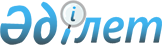 Об утверждении Хромтауского районного бюджета на 2021-2023 годы
					
			С истёкшим сроком
			
			
		
					Решение Хромтауского районного маслихата Актюбинской области от 24 декабря 2020 года № 549. Зарегистрировано Департаментом юстиции Актюбинской области 8 января 2021 года № 7942. Прекращено действие в связи с истечением срока
      В соответствии с пунктом 2 статьи 9 Бюджетного Кодекса Республики Казахстан от 4 декабря 2008 года, со статьей 6 Закона Республики Казахстан от 23 января 2001 года "О местном государственном управлении и самоуправлении в Республике Казахстан", Хромтауский районный маслихат РЕШИЛ:
      1. Утвердить районный бюджет на 2021-2023 годы согласно приложениям 1, 2 и 3 соответственно, в том числе на 2021 год в следующих объемах:
      1) доходы – 11 418 941 тысяч тенге, в том числе:
      налоговые поступления – 6 002 981 тысяч тенге;
      неналоговые поступления – 82 499 тысяч тенге;
      поступления от продажи основного капитала – 54 520 тысяч тенге;
      поступления трансфертов – 5 278 941 тысяч тенге;
      2) затраты – 12 451 365,6 тысяч тенге;
      3) чистое бюджетное кредитование – 57 488 тысяч тенге, в том числе:
      бюджетные кредиты – 90 247 тысяч тенге:
      погашение бюджетных кредитов – 32 759 тысяч тенге;
      4) сальдо по операциям с финансовыми активами – 0 тенге, в том числе:
      приобретение финансовых активов – 0 тенге;
      поступления от продажи финансовых активов государства – 0 тенге;
      5) дефицит (профицит) бюджета – -1 089 912,6 тысяч тенге;
      6) финансирование дефицита (использование профицита) бюджета – 
      1 089 912,6 тысяч тенге, в том числе:
      поступление займов – 71 603 тысяч тенге;
      погашение займов – 14 115,9 тысяч тенге;
      используемые остатки бюджетных средств – 1 032 425,5 тысяч тенге.
      Сноска. Пункт 1 – в редакции решения Хромтауского районного маслихата Актюбинской области от 13.12.2021 № 143 (вводится в действие с 01.01.2021).


      2. Установить, что в доход районного бюджета зачисляются:
      индивидуальный подоходный налог по нормативам распределения доходов, установленным областным маслихатом, за исключением индивидуального подоходного налога по доходам, подлежащими обложению самостоятельно физическими лицами, у которых на территории города районного значения, села, поселка расположено заявленное при постановке на регистрационный учет в органе государственных доходов:
      место нахождения – для индивидуального предпринимателя, частного нотариуса, частного судебного исполнителя, адвоката, профессионального медиатора;
      место жительства – для остальных физических лиц;
      индивидуальный подоходный налог с физических лиц, уплативших единый совокупный платеж в соответствии с законами Республики Казахстан, по нормативам распределения доходов, установленным областным маслихатом;
      корпоративный подоходный налог по нормативам распределения доходов, установленным областным маслихатом, за исключением поступлений от субъектов крупного предпринимательства по перечню, утверждаемому центральным уполномоченным органом по государственному планированию совместно с центральным уполномоченным органом по исполнению бюджета, и поступлений от организаций нефтяного сектора;
      социальный налог по нормативам распределения доходов, установленным областным маслихатом;
      налог на имущество физических и юридических лиц, индивидуальных предпринимателей, за исключением налога на имущество физических лиц по объектам обложения данным налогом, находящимся на территории города районного значения, села, поселка, сельского округа;
      земельный налог, за исключением земельного налога на земли населенных пунктов с физических и юридических лиц на земельные участки, находящиеся на территории города районного значения, села, поселка;
      единый земельный налог;
      налог на транспортные средства, за исключением налога на транспортные средства:
      с физических лиц, место жительства которых находится на территории города районного значения, села, поселка;
      с юридических лиц, место нахождения которых, указываемое в их учредительных документах, располагается на территории города районного значения, села, поселка;
      акцизы на:
      все виды спирта, произведенные на территории Республики Казахстан;
      алкогольную продукцию, произведенную на территории Республики Казахстан;
      пиво с объемным содержанием этилового спирта не более 0,5 процента, произведенное на территории Республики Казахстан;
      табачные изделия, произведенные на территории Республики Казахстан;
      легковые автомобили (кроме автомобилей с ручным управлением или адаптером ручного управления, специально предназначенных для инвалидов), произведенные на территории Республики Казахстан;
      бензин (за исключением авиационного) и дизельное топливо;
      плата за пользование земельными участками;
      лицензионный сбор за право занятия отдельными видами деятельности;
      плата за пользование лицензиями на занятие отдельными видами деятельности;
      сбор за государственную регистрацию юридических лиц и учетную регистрацию филиалов и представительств, а также их перерегистрацию, за исключением юридических лиц, являющихся коммерческими организациями, их филиалов и представительств;
      сбор за государственную регистрацию транспортных средств, а также их перерегистрацию;
      сбор за государственную регистрацию залога движимого имущества и ипотеки судна или строящегося судна;
      плата за размещение наружной (визуальной) рекламы на открытом пространстве за пределами помещений в городе областного значения, в полосе отвода автомобильных дорог общего пользования, проходящих через территорию города областного значения;
      государственная пошлина, кроме консульского сбора и государственных пошлин, зачисляемых в республиканский бюджет.
      Неналоговыми поступлениями в районный (города областного значения) бюджет являются:
      доходы от коммунальной собственности:
      поступления части чистого дохода коммунальных государственных предприятий, созданных по решению акимата района (города областного значения);
      дивиденды на государственные пакеты акций, находящиеся в коммунальной собственности района (города областного значения);
      доходы на доли участия в юридических лицах, находящиеся в коммунальной собственности района (города областного значения);
      доходы от аренды имущества коммунальной собственности района (города областного значения), за исключением доходов от аренды имущества коммунальной собственности района (города областного значения), находящегося в управлении акимов города районного значения, села, поселка, сельского округа;
      вознаграждения по кредитам, выданным из районного (города областного значения) бюджета;
      другие доходы от коммунальной собственности района (города областного значения);
      поступления от реализации товаров (работ, услуг) государственными учреждениями, финансируемыми из районного (города областного значения) бюджета;
      поступления денег от проведения государственных закупок, организуемых государственными учреждениями, финансируемыми из районного (города областного значения) бюджета;
      штрафы, налагаемые государственными учреждениями, финансируемыми из районного (города областного значения) бюджета, за исключением штрафов, налагаемых акимами городов районного значения, сел, поселков, сельских округов;
      другие неналоговые поступления в районный (города областного значения) бюджет.
      Поступлениями в районный (города областного значения) бюджет от продажи основного капитала являются:
      деньги от продажи государственного имущества, закрепленного за государственными учреждениями, финансируемыми из районного (города областного значения) бюджета;
      поступления от продажи земельных участков, за исключением земельных участков сельскохозяйственного назначения;
      плата за продажу права аренды земельных участков.
      Поступлениями трансфертов в районный (города областного значения) бюджет являются трансферты из областного бюджета и бюджетов городов районного значения, сел, поселков, сельских округов.
      В районный (города областного значения) бюджет зачисляются поступления от погашения выданных из районного (города областного значения) бюджета кредитов, продажи финансовых активов государства, находящихся в коммунальной собственности района (города областного значения), займов местного исполнительного органа района (города областного значения).
      3. Принять к сведению и руководству, что с 1 января 2021 года:
      1) минимальный размер заработной платы 42 500 тенге;
      2) минимальный размер государственной базовой пенсионной выплаты 18 524 тенге;
      3) минимальный размер пенсии 43 272 тенге;
      4) месячный расчетный показатель для исчисления пособий и иных социальных выплат, а также, для применения штрафных санкций, налогов и других платежей в соответствии с законодательством Республики Казахстан 2 917 тенге;
      5) величина прожиточного минимума для исчисления размеров базовых социальных выплат 34 302 тенге.
      4. Установить в районном бюджете на 2021 год распределение общей суммы поступлений от налогов в следующих размерах:
      1) по индивидуальному подоходному налогу с доходов, облагаемых у источника выплаты 60 процентов;
      2) по социальному налогу 60 процентов;
      3) корпоративный подоходный налог с предприятий, исключая доходы организаций нефтяного сектора 60 процентов.
      5. Учесть в районном бюджете на 2021 год субвенции, передаваемые из областного бюджета в размере 258 000,0 тысяч тенге.
      6. Учесть в районном бюджете на 2021 год трансферты, передаваемые из нижестоящего бюджета в областной бюджет, в том числе:
      на сферу образования в сумме 3 138 489,0 тысяч тенге;
      на содержание подведомственной организации по спорту 51 956,0 тысяч тенге;
      на содержание и оказание услуг в сфере ветеринарии 63 258,0 тысяч тенге.
      7. Учесть в районном бюджете на 2021 год субвенции, передаваемые из районного бюджета в бюджеты города районного значения, сельских округов в сумме 765 295,0 тысяч тенге.
      8. Учесть в районном бюджете на 2021 год поступление целевых текущих трансфертов из республиканского бюджета, в том числе:
      на выплату государственной адресной социальной помощи 33 240,0 тысяч тенге;
      на гарантированный социальный пакет детям 11 050,0 тысяч тенге;
      на увеличение норм обеспечения инвалидов обязательными гигиеническими средствами 8 305,0 тысяч тенге;
      на расширение перечня технических вспомогательных (компенсаторных) средств 2 100,0 тысяч тенге;
      на обеспечение прав и улучшение качества жизни инвалидов 4 722,0 тысяч тенге;
      на субсидирование затрат работодателя на создание специальных рабочих мест для трудоустройства инвалидов 208,0 тысяч тенге;
      на частичное субсидирование заработной платы и молодежную практику 53 805,0 тысяч тенге;
      на общественные работы 72 001,0 тысяч тенге;
      на предоставление государственных грантов на реализацию новых бизнес-идей, в том числе молодежь категории NEET, члены малообеспеченных многодетных семей, малообеспеченные трудоспособные инвалиды 29 170,0 тысяч тенге;
      на установление доплат к заработной плате работников, предоставляющих специальные социальные услуги в государственных организациях социальной защиты населения 6 482,0 тысяч тенге;
      на установление доплат к должностному окладу за особые условия труда в организациях культуры и архивных учреждениях управленческому и основному персоналу государственных организаций культуры и архивных учреждений 20 166,0 тысяч тенге;
      на средний ремонт подъездной автомобильной дороги к селу Табантал 207 179,0 тысяч тенге;
      Распределение указанных текущих целевых трансфертов определяется на основании постановления районного акимата.
      9. Учесть в районном бюджете на 2021 год поступление текущих целевых трансфертов из областного бюджета, в том числе:
      на выплату государственной адресной социальной помощи 1 910 тысяч тенге;
      на гарантированный социальный пакет детям 478 тысяч тенге;
      на содействие занятости населения 8 678 тысяч тенге;
      на краткосрочное профессиональное обучение рабочим кадрам 10 730 тысяч тенге;
      на средний ремонт подъездной автомобильной дороги к селу Табантал 314 517 тысяч тенге;
      на средний ремонт подъездной автомобильной дороги к селу Тассай 222 161 тысяч тенге;
      на средний ремонт подъездной автомобильной дороги к селу Тасоткель 362 607 тысяч тенге;
      на санаторно-курортное лечение 10 100 тысяч тенге;
      на вспомогательные компенсаторные средства 386 тысяч тенге;
      на специальные средства передвижения 1 986 тысяч тенге;
      на протезно-ортопедические средства 2 425 тысяч тенге;
      на повышение заработной платы политических и административных государственных служащих 72 884 тысяч тенге;
      на средний ремонт автомобильной дороги к селу Кызылсу 100 тысяч тенге;
      на средний ремонт автомобильной дороги "Подъезд к станции Никельтау" км 0-4,85 100 тысяч тенге;
      на средний ремонт автомобильной дороги "Самара-Шымкент" - Кудуксай-Копа" км 0-14,00 100 тысяч тенге;
      на средний ремонт автомобильной дороги "Самара-Шымкент" - Кудуксай-Копа" км 14,0-27,8 100 тысяч тенге;
      на средний ремонт автомобильной дороги "Самара-Шымкент" - Кудуксай-Копа" км 27,8-40,63 100 тысяч тенге;
      на реконструкцию автомобильной дороги улицы Окраина города Хромтау 100 тысяч тенге.
      Распределение указанных трансфертов на развитие определятся на основании постановления районного акимата.
      Сноска. Пункт 9 – в редакции решения Хромтауского районного маслихата Актюбинской области от 13.12.2021 № 143 (вводится в действие с 01.01.2021).


      10. Учесть в районном бюджете на 2021 год поступление целевых текущих
      трансфертов на развитие и кредитов из республиканского бюджета, в том числе:
      строительство подводящего и внутриквартального газопровода в селах Тасоткель, Акбулак 618 478,0 тысяч тенге;
      на строительство водопроводных сетей в селе Оңғар, сельского округа Дөң 248 265,0 тысяч тенге;
      на строительство сетей водоснабжения в селе Дөң 580 265,0 тысяч тенге;
      на строительство сетей газоснабжения в селе Дөң 538 729,0 тысяч тенге;
      на строительство сетей электроснабжения в селе Дөң 389 160,0 тысяч тенге;
      на строительство спортивного комплекса "Типа Ангар" в селе Дөң в рамках программы "Ауыл – ел бесігі" 180 840,0 тысяч тенге;
      на строительство спортивного комплекса "Типа Ангар" в селе Коктау в рамках программы "Ауыл – ел бесігі" 64 187,0 тысяч тенге;
      на реализацию мер социальной поддержки специалистов 21 877,0 тысяч тенге.
      Распределение указанных текущих трансфертов определяется на основании постановления районного акимата.
      11. Учесть в районном бюджете на 2021 год поступление трансфертов на развитие из областного бюджета, в том числе:
      строительство подводящего и внутриквартального газопровода в селах Тасоткель, Акбулак 55 635,0 тысяч тенге;
      на строительство водопроводных сетей в селе Оңғар, сельского округа Дөң 62 066,0 тысяч тенге;
      на строительство сетей водоснабжения в селе Дөң 58 918,0 тысяч тенге;
      на строительство сетей газоснабжения в селе Дөң 43 719,0 тысяч тенге;
      на строительство сетей электроснабжения в селе Дөң 28 810,0 тысяч тенге;
      на строительство спортивного комплекса "Типа Ангар" в селе Дөң в рамках программы "Ауыл – ел бесігі" 21 348,0 тысяч тенге;
      на строительство спортивного комплекса "Типа Ангар" в селе Коктау в рамках программы "Ауыл – ел бесігі" 18 821,0 тысяч тенге;
      на строительство двух пятиэтажных 60-ти квартирных жилых домов в микрорайоне "22 квартал" города Хромтау 125 125,0 тысяч тенге;
      на строительство сетей водоснабжения жилого "квартала №22" малоэтажной застройки города Хромтау 81 859,0 тысяч тенге;
      на реконструкцию внутрипоселковых автомобильных дорог села Акжар 36 337,0 тысяч тенге;
      на реконструкцию водопроводных сетей села Никельтау 31 002,0 тысяч тенге;
      на строительство восьми квартирного двух этажного жилого дома в селе Никельтау 1 000,0 тысяч тенге;
      на средний ремонт внутрипоселковых дорог села Копа в рамках программы "Ауыл – ел бесігі" 10 753,0 тысяч тенге;
      на средний ремонт внутрипоселковых дорог села Богетсай в рамках программы "Ауыл – ел бесігі" 13 333,0 тысяч тенге.
      Распределение указанных текущих целевых трансфертов определяется на основании постановления районного акимата.
      Сноска. Пункт 11 с изменениями, внесенными решением Хромтауского районного маслихата Актюбинской области от 05.03.2021 № 16 (вводится в действие с 01.01.2021).


      12. Учесть в районном бюджете на 2021 год поступление текущих целевых трансфертов из Национального фонда на приобретение жилья коммунального жилищного фонда для социально уязвимых слоев население и малообеспеченных многодетных семей 33 400,0 тысяч тенге.
      Распределение указанных текущих целевых трансфертов определяется на основании постановления районного акимата.
      13. Утвердить резерв местного исполнительного органа района на 2021 год в сумме 105 200,0 тысяч тенге.
      14. Государственному учреждению "Аппарат Хромтауского районного маслихата" в установленном законодательством порядке обеспечить государственную регистрацию настоящего решения в Департаменте юстиции Актюбинской области.
      15. Настоящее решение вводится в действие с 1 января 2021 года. Хромтауский районный бюджет на 2021 год
      Сноска. Приложение 1 – в редакции решения Хромтауского районного маслихата Актюбинской области от 13.12.2021 № 143 (вводится в действие с 01.01.2021). Хромтауский районный бюджет на 2022 год Хромтауский районный бюджет на 2023 год
					© 2012. РГП на ПХВ «Институт законодательства и правовой информации Республики Казахстан» Министерства юстиции Республики Казахстан
				
      Председатель сессии Хромтауского районного маслихата 

А. Габбасов

      Секретарь Хромтауского районного маслихата 

Д. Мулдашев
Приложение 1 к решению Хромтауского районного маслихата № 549 от 24 декабря 2020 года
Категория
Категория
Категория
Категория
Сумма (тысяч тенге)
Класс
Класс
Класс
Сумма (тысяч тенге)
Подкласс
Подкласс
Сумма (тысяч тенге)
Наименование
Сумма (тысяч тенге)
1
2
3
4
5
I. Доходы
11 418 941
1
Налоговые поступления
6 002 981
01
Подоходный налог
2 552 281
1
Корпоративный подоходный налог
557 000
2
Индивидуальный подоходный налог
1 995 281
03
Социальный налог
1 600 000
1
Социальный налог
1 600 000
04
Налоги на собственность
1 802 600
1
Налоги на имущество
1 800 400
3
Земельный налог
2 000
5
Единый земельный налог
200
05
Внутренние налоги на товары, работы и услуги
42 100
2
Акцизы
4 000
3
Поступления за использование природных и других ресурсов
20 000
4
Сборы за ведение предпринимательской и профессиональной деятельности
18 100
08
Обязательные платежи, взимаемые за совершение юридически значимых действий и (или) выдачу документов уполномоченными на то государственными органами или должностными лицами
6 000
1
Государственная пошлина
6 000
2
Неналоговые поступления
82 499
01
Доходы от государственной собственности
41 027
5
Доходы от аренды имущества, находящегося в государственной собственности
15 000
7
Вознаграждения по кредитам, выданным из государственного бюджета
27
04
Штрафы, пени, санкции, взыскания, налагаемые государственными учреждениями, финансируемыми из государственного бюджета, а также содержащимися и финансируемыми из бюджета (сметы расходов) Национального Банка Республики Казахстан
125
1
Штрафы, пени, санкции, взыскания, налагаемые государственными учреждениями, финансируемыми из государственного бюджета, а также содержащимися и финансируемыми из бюджета (сметы расходов) Национального Банка Республики Казахстан, за исключением поступлений от организаций нефтяного сектора и в Фонд компенсации потерпевшим
125
06
Прочие неналоговые поступления
41 347
1
Прочие неналоговые поступления
41 347
3
Поступления от продажи основного капитала
54 520
01
Продажа государственного имущества, закрепленного за государственными учреждениями
11 170
1
Продажа государственного имущества, закрепленного за государственными учреждениями
11 170
03
Продажа земли и нематериальных активов
43 350
1
Продажа земли
43 350
4
Поступления трансфертов
5 278 941
02
Трансферты из вышестоящих органов государственного управления
5 278 941
2
Трансферты из областного бюджета
5 278 941
Функциональная группа
Функциональная группа
Функциональная группа
Функциональная группа
Функциональная группа
Сумма (тысяч тенге)
Функциональная подгруппа
Функциональная подгруппа
Функциональная подгруппа
Функциональная подгруппа
Сумма (тысяч тенге)
Администратор бюджетных программ
Администратор бюджетных программ
Администратор бюджетных программ
Сумма (тысяч тенге)
Программа
Программа
Сумма (тысяч тенге)
Наименование
Сумма (тысяч тенге)
1
2
3
4
5
6
II. Затраты
12 451 365,6
01
Государственные услуги общего характера
914 519,9
1
Представительные, исполнительные и другие органы, выполняющие общие функции государственного управления
442 317,9
112
Аппарат маслихата района (города областного значения)
29 680
001
Услуги по обеспечению деятельности маслихата района (города областного значения)
29 285
003
Капитальные расходы государственного органа
395
122
Аппарат акима района (города областного значения)
412 637,9
001
Услуги по обеспечению деятельности акима района (города областного значения)
177 442,9
003
Капитальные расходы государственного органа
22 036
113
Целевые текущие трансферты нижестоящим бюджетам
213 159
2
Финансовая деятельность
1 617
459
Отдел экономики и финансов района (города областного значения)
1 617
003
Проведение оценки имущества в целях налогооблажения
1 577
010
Приватизация, управление коммунальным имуществом, постприватизационная деятельность и регулирование споров, связанных с этим
40
9
Прочие государственные услуги общего характера
470 585
458
Отдел жилищно-коммунального хозяйства, пассажирского транспорта и автомобильных дорог района (города областного значения)
410 016
001
Услуги по реализации государственной политики на местном уровне в области жилищно-коммунального хозяйства, пассажирского транспорта и автомобильных дорог
58 937
013
Капитальные расходы государственного органа
600
113
Целевые текущие трансферты нижестоящим бюджетам
350 479
459
Отдел экономики и финансов района (города областного значения)
60 569
001
Услуги по реализации государственной политики в области формирования и развития экономической политики, государственного планирования, исполнения бюджета и управления коммунальной собственностью района (города областного значения)
59 540
015
Капитальные расходы государственного органа
1 029
02
Оборона
14 726
1
Военные нужды
7 830
122
Аппарат акима района (города областного значения)
7 830
005
Мероприятия в рамках исполнения всеобщей воинской обязанности
7 830
2
Организация работы по чрезвычайным ситуациям
6 896
122
Аппарат акима района (города областного значения)
6 896
006
Предупреждение и ликвидация чрезвычайных ситуаций масштаба района (города областного значения)
4 132
007
Мероприятия по профилактике и тушению степных пожаров районного (городского) масштаба, а также пожаров в населенных пунктах, в которых не созданы органы государственной противопожарной службы
2 764
3
Общественный порядок, безопасность, правовая, судебная, уголовно-исполнительная деятельность
1 000
9
Прочие услуги в области общественного порядка и безопасности
1 000
458
Отдел жилищно-коммунального хозяйства, пассажирского транспорта и автомобильных дорог района (города областного значения)
1 000
021
Обеспечение безопасности дорожного движения в населенных пунктах
1 000
06
Социальная помощь и социальное обеспечение
572 498
1
Социальное обеспечение
28 169
451
Отдел занятости и социальных программ района (города областного значения)
28 169
005
Государственная адресная социальная помощь
28 169
2
Социальная помощь
489 262
451
Отдел занятости и социальных программ района (города областного значения)
489 262 
002
Программа занятости
233 534
004
Оказание социальной помощи на приобретение топлива специалистам здравоохранения, образования, социального обеспечения, культуры, спорта и ветеринарии в сельской местности в соответствии с законодательством Республики Казахстан
8 800
006
Оказание жилищной помощи
386
007
Социальная помощь отдельным категориям нуждающихся граждан по решениям местных представительных органов
109 890
017
Обеспечение нуждающихся инвалидов обязательными гигиеническими средствами и предоставление услуг специалистами жестового языка, индивидуальными помощниками в соответствии с индивидуальной программой реабилитации инвалида
97 352
023
Обеспечение деятельности центров занятости населения
39 300
9
Прочие услуги в области социальной помощи и социального обеспечения
55 067
451
Отдел занятости и социальных программ района (города областного значения)
55 067
001
Услуги по реализации государственной политики на местном уровне в области обеспечения занятости и реализации социальных программ для населения
34 837
011
Оплата услуг по зачислению, выплате и доставке пособий и других социальных выплат
1 500
050
Обеспечение прав и улучшение качества жизни инвалидов в Республике Казахстан
4 832
113
Целевые текущие трансферты нижестоящим бюджетам
13 898
07
Жилищно-коммунальное хозяйство
2 614 340
1
Жилищное хозяйство
1 339 419
466
Отдел архитектуры, градостроительства и строительства района (города областного значения)
1 339 419
003
Проектирование и (или) строительство, реконструкция жилья коммунального жилищного фонда
435 681
004
Проектирование, развитие и (или) обустройство инженерно-коммуникационной инфраструктуры
870 338
098
Приобретение жилья коммунального жилищного фонда
33 400
2
Коммунальное хозяйство
1 284 921
458
Отдел жилищно-коммунального хозяйства, пассажирского транспорта и автомобильных дорог района (города областного значения)
514 749
012
Функционирование системы водоснабжения и водоотведения
51 500 
026
Организация эксплуатации тепловых сетей, находящихся в коммунальной собственности районов (городов областного значения)
35 000
028
Развитие коммунального хозяйства
94 650
058
Развитие системы водоснабжения и водоотведения в сельских населенных пунктах
333 599
466
Отдел архитектуры, градостроительства и строительства района (города областного значения)
770 172
005
Развитие коммунального хозяйства
149 085
006
Развитие системы водоснабжения и водоотведения
621 087 
08
Культура, спорт, туризм и информационное пространство
343 212
1
Деятельность в области культуры
201 106
457
Отдел культуры, развития языков, физической культуры и спорта района (города областного значения)
201 106
003
Поддержка культурно - досуговой работы
201 106
2
Спорт
8 427
457
Отдел культуры, развития языков, физической культуры и спорта района (города областного значения)
8 427
009
Проведение спортивных соревнований на районном (города областного значения) уровне
1 000
010
Подготовка и участие членов сборных команд района (города областного значения) по различным видам спорта на областных спортивных соревнованиях
7 427 
3
Информационное пространство
60 919
456
Отдел внутренней политики района (города областного значения)
16 300
002
Услуги по проведению государственной информационной политики
16 300
457
Отдел культуры, развития языков, физической культуры и спорта района (города областного значения)
44 619
006
Функционирование районных (городских) библиотек
44 619
9
Прочие услуги по организации культуры, спорта, туризма и информационного пространства
72 760
456
Отдел внутренней политики района (города областного значения)
30 039
001
Услуги по реализации государственной политики на местном уровне в области информации, укрепления государственности и формирования социального оптимизма граждан
12 614
003
Реализация мероприятий в сфере молодежной политики
17 425
457
Отдел культуры, развития языков, физической культуры и спорта района (города областного значения)
42 721
001
Услуги по реализации государственной политики на местном уровне в области развития языков и культуры
19 621
032
Капитальные затраты подведомственных государственных органов и организаций
23 100
09
Топливно-энергетический комплекс и недропользование
692 107
9
Прочие услуги в области топливно-энергетического комплекса и недропользования
692 107
458
Отдел жилищно-коммунального хозяйства, пассажирского транспорта и автомобильных дорог района (города областного значения)
692 107
036
Развитие газотранспортной системы
692 107
10
Сельское, водное, лесное, рыбное хозяйство, особо охраняемые природные территории, охрана окружающей среды и животного мира, земельные отношения
65 626
1
Сельское хозяйство
56 886
477
Отдел сельского хозяйства и земельных отношений района (города областного значения)
56 886
001
Услуги по реализации государственной политики на местном уровне в сфере сельского хозяйства и земельных отношений на территории района (города областного значения)
45 185
003
Капитальные расходы государственного органа
11 701
9
Прочие услуги в области сельского, водного, лесного, рыбного хозяйства, охраны окружающей среды и земельных отношений
8 740
459
Отдел экономики и финансов района (города областного значения)
8 740
099
Реализация мер по оказанию социальной поддержки специалистов
8 740
11
Промышленность, архитектурная, градостроительная и строительная деятельность
213 952
2
Архитектурная, градостроительная и строительная деятельность
213 952
466
Отдел архитектуры, градостроительства и строительства района (города областного значения)
213 952
001
Услуги по реализации государственной политики в области строительства, улучшения архитектурного облика городов, районов и населенных пунктов области и обеспечению рационального и эффективного градостроительного освоения территории района (города областного значения)
37 845
013
Разработка схем градостроительного развития территории района, генеральных планов городов районного (областного) значения, поселков и иных сельских населенных пунктов
2 000
015
Капитальные расходы государственного органа
174 107
12
Транспорт и коммуникация
1 571 975
1
Автомобильный транспорт
1 571 975
458
Отдел жилищно-коммунального хозяйства, пассажирского транспорта и автомобильных дорог района (города областного значения)
1 571 975
022
Развитие транспортной инфраструктуры
419 041
023
Обеспечение функционирования автомобильных дорог
3 700
045
Капитальный и средний ремонт автомобильных дорог районного значения и улиц населенных пунктов
4 308
051
Реализация приоритетных проектов транспортной инфраструктуры
1 144 926
13
Прочие
1 147 384
3
Поддержка предпринимательской деятельности и защита конкуренции
23 545
469
Отдел предпринимательства района (города областного значения)
23 545
001
Услуги по реализации государственной политики на местном уровне в области развития предпринимательства
23 545
9
Прочие
1 123 839
458
Отдел жилищно-коммунального хозяйства, пассажирского транспорта и автомобильных дорог района (города областного значения)
246 806
064
Реализация мероприятий по социальной и инженерной инфраструктуре в сельских населенных пунктах в рамках проекта "Ауыл-Ел бесігі"
246 806
459
Отдел экономики и финансов района (города областного значения)
794 009
012
Резерв местного исполнительного органа района (города областного значения)
794 009
466
Отдел архитектуры, градостроительства и строительства района (города областного значения)
83 024
079
Развитие социальной и инженерной инфраструктуры в сельских населенных пунктах в рамках проекта "Ауыл-Ел бесігі"
83 024
14
Обслуживание долга
97 802
1
Обслуживание долга
97 802
459
Отдел экономики и финансов района (города областного значения)
97 802
021
Обслуживание долга местных исполнительных органов по выплате вознаграждений и иных платежей по займам из областного бюджета
97 802
15
Трансферты
4 192 223,7
1
Трансферты
4 192 223,7
459
Отдел экономики и финансов района (города областного значения)
4 192 223,7
006
Возврат неиспользованных (недоиспользованных) целевых трансфертов
1 103,7
024
Целевые текущие трансферты из нижестоящего бюджета на компенсацию потерь вышестоящего бюджета в связи с изменением законодательства
3 425 825
038
Субвенции
765 295
III. Чистое бюджетное кредитование
57 488
Бюджетные кредиты
90 247
7
Жилищно-коммунальное хозяйство
75 988
1
Жилищное хозяйство
75 988
458
Отдел жилищно-коммунального хозяйства, пассажирского транспорта и автомобильных дорог района (города областного значения)
75 988
081
Кредитование капитального ремонта общего имущества кондоминиумов
75 988
10
Сельское, водное, лесное, рыбное хозяйство, особо охраняемые природные территории, охрана окружающей среды и животного мира, земельные отношения
14 259
9
Прочие услуги в области сельского, водного, лестного, рыбного, хозяйства, охраны окружающей среды и земельных отношений
14 259
459
Отдел экономики и финансов района (города областного значения)
14 259
018
Бюджетные кредиты для реализации мер социальной поддержки специалистов
14 259
5
Погашение бюджетных кредитов
32 759
01
Погашение бюджетных кредитов 
32 759
1
Погашение бюджетных кредитов выданных из государственного бюджета
32 759
13
Погашение бюджетных кредитов, выданных из местного бюджета физическим лицам
14 115
21
Возврат бюджетных ссуд, предоставленных юридическим лицам из местного бюджета, за исключением специализированных организаций
18 644
IV.Сальдо по операциям с финансовыми активами
0
V. Дефицит (профицит) бюджета
-1 089 912,6
VI. Финансирование дефицита (использование профицита) бюджета
1 089 912,6
7
Поступление займов
71 603
01
Внутренние государственные займы
71 603
2
Договора займа
71 603
03
Займы, получаемые местным исполнительным органом района (города областного значения)
71 603
16
Погашение займов
14 115,9
1
Погашение займов
14 115,9
459
Отдел экономики и финансов района (города областного значения)
14 115,9
005
Погашение долга местного исполнительного органа перед вышестоящим бюджетом
14 115
022
Возврат неиспользованных бюджетных ссуд, выделенных из местного бюджета
0,9
8
Используемые остатки бюджетных средств
1 032 425,5
01
Остатки бюджетных средств
1 032 425,5
1
Свободные остатки бюджетных средств
1 032 425,5Приложение 2 к решению Хромтауского районного маслихата от 24 декабря 2020 года № 549
Категория
Категория
Категория
Категория
Сумма (тысяч тенге)
Класс
Класс
Класс
Сумма (тысяч тенге)
Подкласс
Подкласс
Сумма (тысяч тенге)
Наименование
Сумма (тысяч тенге)
1
2
3
4
5
I. Доходы
11 072 066,0
1
Налоговые поступления
5 117 615,0
01
Подоходный налог
1 966 915,0
1
Корпоративный подоходный налог
300 000,0
2
Индивидуальный подоходный налог
1 666 915,0
03
Социальный налог
1 500 000,0
1
Социальный налог
1 500 000,0
04
Налоги на собственность
1 602 600,0
1
Налоги на имущество
1 600 400,0
3
Земельный налог
2 000,0
5
Единый земельный налог
200,0
05
Внутренние налоги на товары, работы и услуги
42 100,0
2
Акцизы
4 000,0
3
Поступления за использование природных и других ресурсов
20 000,0
4
Сборы за ведение предпринимательской и профессиональной деятельности
18 100,0
08
Обязательные платежи, взимаемые за совершение юридически значимых действий и (или) выдачу документов уполномоченными на то государственными органами или должностными лицами
6 000,0
1
Государственная пошлина
6 000,0
2
Неналоговые поступления
119 865,0
01
Доходы от государственной собственности
118 379,0
5
Доходы от аренды имущества, находящегося в государственной собственности
15 000,0
7
Вознаграждения по кредитам, выданным из государственного бюджета
103 379,0
04
Штрафы, пени, санкции, взыскания, налагаемые государственными учреждениями, финансируемыми из государственного бюджета, а также содержащимися и финансируемыми из бюджета (сметы расходов) Национального Банка Республики Казахстан
125,0
1
Штрафы, пени, санкции, взыскания, налагаемые государственными учреждениями, финансируемыми из государственного бюджета, а также содержащимися и финансируемыми из бюджета (сметы расходов) Национального Банка Республики Казахстан, за исключением поступлений от организаций нефтяного сектора и в Фонд компенсации потерпевшим
125,0
06
Прочие неналоговые поступления
1 361,0
1
Прочие неналоговые поступления
1 361,0
3
Поступления от продажи основного капитала
20 520,0
01
Продажа государственного имущества, закрепленного за государственными учреждениями
1 170,0
1
Продажа государственного имущества, закрепленного за государственными учреждениями
1 170,0
03
Продажа земли и нематериальных активов
19 350,0
1
Продажа земли
19 350,0
4
Поступления трансфертов
4 962 066,0
02
Трансферты из вышестоящих органов государственного управления
4 962 066,0
2
Трансферты из областного бюджета
4 962 066,0
Функциональная группа
Функциональная группа
Функциональная группа
Функциональная группа
Функциональная группа
Сумма (тысяч тенге)
Функциональная подгруппа
Функциональная подгруппа
Функциональная подгруппа
Функциональная подгруппа
Сумма (тысяч тенге)
Администратор бюджетных программ
Администратор бюджетных программ
Администратор бюджетных программ
Сумма (тысяч тенге)
Программа
Программа
Сумма (тысяч тенге)
Наименование
Сумма (тысяч тенге)
1
2
3
4
5
6
II. Затраты
11 072 066,0
01
Государственные услуги общего характера
206 313,0
1
Представительные, исполнительные и другие органы, выполняющие общие функции государственного управления
143 279,0
112
Аппарат маслихата района (города областного значения)
20 760,0
001
Услуги по обеспечению деятельности маслихата района (города областного значения)
19 960,0
003
Капитальные расходы государственного органа
800,0
122
Аппарат акима района (города областного значения)
122 519,0
001
Услуги по обеспечению деятельности акима района (города областного значения)
107 231,0
003
Капитальные расходы государственного органа
12 500,0
113
Целевые текущие трансферты нижестоящим бюджетам
2 788,0
2
Финансовая деятельность
2 889,0
459
Отдел экономики и финансов района (города областного значения)
2 889,0
003
Проведение оценки имущества в целях налогооблажения
1 589,0
010
Приватизация, управление коммунальным имуществом, постприватизационная деятельность и регулирование споров, связанных с этим
1 300,0
9
Прочие государственные услуги общего характера
60 145,0
458
Отдел жилищно-коммунального хозяйства, пассажирского транспорта и автомобильных дорог района (города областного значения)
19 526,0
001
Услуги по реализации государственной политики на местном уровне в области жилищно-коммунального хозяйства, пассажирского транспорта и автомобильных дорог
13 288,0
113
Целевые текущие трансферты нижестоящим бюджетам
6 238,0
459
Отдел экономики и финансов района (города областного значения)
40 619,0
001
Услуги по реализации государственной политики в области формирования и развития экономической политики, государственного планирования, исполнения бюджета и управления коммунальной собственностью района (города областного значения)
30 619,0
015
Капитальные расходы государственного органа
10 000,0
02
Оборона
12 364,0
1
Военные нужды
6 164,0
122
Аппарат акима района (города областного значения)
6 164,0
005
Мероприятия в рамках исполнения всеобщей воинской обязанности
6 164,0
2
Организация работы по чрезвычайным ситуациям
6 200,0
122
Аппарат акима района (города областного значения)
6 200,0
006
Предупреждение и ликвидация чрезвычайных ситуаций масштаба района (города областного значения)
3 200,0
007
Мероприятия по профилактике и тушению степных пожаров районного (городского) масштаба, а также пожаров в населенных пунктах, в которых не созданы органы государственной противопожарной службы
3 000,0
06
Социальная помощь и социальное обеспечение
459 791,0
1
Социальное обеспечение
56 624,0
451
Отдел занятости и социальных программ района (города областного значения)
56 624,0
005
Государственная адресная социальная помощь
56 624,0
2
Социальная помощь
366 864,0
451
Отдел занятости и социальных программ района (города областного значения)
366 864,0
002
Программа занятости
201 458,0
004
Оказание социальной помощи на приобретение топлива специалистам здравоохранения, образования, социального обеспечения, культуры, спорта и ветеринарии в сельской местности в соответствии с законодательством Республики Казахстан
8 000,0 
006
Оказание жилищной помощи
300,0
007
Социальная помощь отдельным категориям нуждающихся граждан по решениям местных представительных органов
71 341,0
017
Обеспечение нуждающихся инвалидов обязательными гигиеническими средствами и предоставление услуг специалистами жестового языка, индивидуальными помощниками в соответствии с индивидуальной программой реабилитации инвалида
53 178,0
023
Обеспечение деятельности центров занятости населения
32 587,0
9
Прочие услуги в области социальной помощи и социального обеспечения
36 303,0
451
Отдел занятости и социальных программ района (города областного значения)
36 303,0
001
Услуги по реализации государственной политики на местном уровне в области обеспечения занятости и реализации социальных программ для населения
25 301,0
011
Оплата услуг по зачислению, выплате и доставке пособий и других социальных выплат
1 500,0
050
Обеспечение прав и улучшение качества жизни инвалидов в Республике Казахстан
3 020,0
113
Целевые текущие трансферты нижестоящим бюджетам
6 482,0
07
Жилищно-коммунальное хозяйство
2 444 593,0
1
Жилищное хозяйство
1 190 493,0
466
Отдел архитектуры, градостроительства и строительства района (города областного значения)
1 190 493,0
003
Проектирование и (или) строительство, реконструкция жилья коммунального жилищного фонда
125 125,0
004
Проектирование, развитие и (или) обустройство инженерно-коммуникационной инфраструктуры
1 031 968,0
098
Приобретение жилья коммунального жилищного фонда
33 400,0
2
Коммунальное хозяйство
1 254 100,0
458
Отдел жилищно-коммунального хозяйства, пассажирского транспорта и автомобильных дорог района (города областного значения)
348 831,0
012
Функционирование системы водоснабжения и водоотведения
10 000,0
026
Организация эксплуатации тепловых сетей, находящихся в коммунальной собственности районов (городов областного значения)
7 000,0
028
Развитие коммунального хозяйства
21 500,0
058
Развитие системы водоснабжения и водоотведения в сельских населенных пунктах
310 331,0
466
Отдел архитектуры, градостроительства и строительства района (города областного значения)
905 269,0
005
Развитие коммунального хозяйства
167 283,0
006
Развитие системы водоснабжения и водоотведения
737 986,0
08
Культура, спорт, туризм и информационное пространство
203 379,0
1
Деятельность в области культуры
103 501,0
457
Отдел культуры, развития языков, физической культуры и спорта района (города областного значения)
103 501,0
003
Поддержка культурно - досуговой работы
103 501,0
2
Спорт
5 100,0
457
Отдел культуры, развития языков, физической культуры и спорта района (города областного значения)
5 100,0
009
Проведение спортивных соревнований на районном (города областного значения) уровне
100,0
010
Подготовка и участие членов сборных команд района (города областного значения) по различным видам спорта на областных спортивных соревнованиях
5 000,0
3
Информационное пространство
59 424,0
456
Отдел внутренней политики района (города областного значения)
14 300,0
002
Услуги по проведению государственной информационной политики
14 300,0
457
Отдел культуры, развития языков, физической культуры и спорта района (города областного значения)
45 124,0
006
Функционирование районных (городских) библиотек
45 124,0
9
Прочие услуги по организации культуры, спорта, туризма и информационного пространства
35 354,0
456
Отдел внутренней политики района (города областного значения)
22 657,0
001
Услуги по реализации государственной политики на местном уровне в области информации, укрепления государственности и формирования социального оптимизма граждан
8 796,0
003
Реализация мероприятий в сфере молодежной политики
13 861,0
457
Отдел культуры, развития языков, физической культуры и спорта района (города областного значения)
12 697,0
001
Услуги по реализации государственной политики на местном уровне в области развития языков и культуры
12 697,0
09
Топливно-энергетический комплекс и недропользование
674 113,0
9
Прочие услуги в области топливно-энергетического комплекса и недропользования
674 113,0
458
Отдел жилищно-коммунального хозяйства, пассажирского транспорта и автомобильных дорог района (города областного значения)
674 113,0
036
Развитие газотранспортной системы
674 113,0
10
Сельское, водное, лесное, рыбное хозяйство, особо охраняемые природные территории, охрана окружающей среды и животного мира, земельные отношения
55 665,0
1
Сельское хозяйство
48 389,0
477
Отдел сельского хозяйства и земельных отношений района (города областного значения)
48 389,0
001
Услуги по реализации государственной политики на местном уровне в сфере сельского хозяйства и земельных отношений на территории района (города областного значения)
43 875,0
003
Капитальные расходы государственного органа
910,0
009
Земельно-хозяйственное устройство населенных пунктов
2 104,0
010
Организация работ по зонированию земель
 200,0
011
Землеустройство, проводимое при установлении границ районов, городов областного значения, районного значения, сельского округов, поселков, сел
1 300,0 
9
Прочие услуги в области сельского, водного, лесного, рыбного хозяйства, охраны окружающей среды и земельных отношений
7 276,0
459
Отдел экономики и финансов района (города областного значения)
7 276,0
099
Реализация мер по оказанию социальной поддержки специалистов
7 276,0
11
Промышленность, архитектурная, градостроительная и строительная деятельность
153 894,0
2
Архитектурная, градостроительная и строительная деятельность
153 894,0
466
Отдел архитектуры, градостроительства и строительства района (города областного значения)
153 894,0
001
Услуги по реализации государственной политики в области строительства, улучшения архитектурного облика городов, районов и населенных пунктов области и обеспечению рационального и эффективного градостроительного освоения территории района (города областного значения)
13 398,0
015
Капитальные расходы государственного органа
140 496,0
12
Транспорт и коммуникация
1 313 951,0
1
Автомобильный транспорт
1 313 951,0
458
Отдел жилищно-коммунального хозяйства, пассажирского транспорта и автомобильных дорог района (города областного значения)
1 313 951,0
022
Развитие транспортной инфраструктуры
48 080,0
023
Обеспечение функционирования автомобильных дорог
4 000,0
051
Реализация приоритетных проектов транспортной инфраструктуры
1 261 871,0
13
Прочие
409 986,0
3
Поддержка предпринимательской деятельности и защита конкуренции
19 590,0
469
Отдел предпринимательства района (города областного значения)
19 590,0
001
Услуги по реализации государственной политики на местном уровне в области развития предпринимательства
19 590,0
9
Прочие
390 396,0
459
Отдел экономики и финансов района (города областного значения)
105 200,0
012
Резерв местного исполнительного органа района (города областного значения)
105 200,0 
466
Отдел архитектуры, градостроительства и строительства района (города областного значения)
285 196,0
079
Развитие социальной и инженерной инфраструктуры в сельских населенных пунктах в рамках проекта "Ауыл-Ел бесігі"
285 196,0
14
Обслуживание долга
103 379,0
1
Обслуживание долга
103 379,0
459
Отдел экономики и финансов района (города областного значения)
103 379,0
021
Обслуживание долга местных исполнительных органов по выплате вознаграждений и иных платежей по займам из областного бюджета
103 379,0
15
Трансферты
4 182 638,0
1
Трансферты
4 182 638,0
459
Отдел экономики и финансов района (города областного значения)
4 182 638,0
024
Целевые текущие трансферты из нижестоящего бюджета на компенсацию потерь вышестоящего бюджета в связи с изменением законодательства
3 425 825,0
038
Субвенции
756 813,0
III. Чистое бюджетное кредитование
7 762,0
Бюджетные кредиты
21 877,0
10
Сельское, водное, лесное, рыбное хозяйство, особо охраняемые природные территории, охрана окружающей среды и животного мира, земельные отношения
21 877,0
9
Прочие услуги в области сельского, водного, лестного, рыбного, хозяйства, охраны окружающей среды и земельных отношений
21 877,0
459
Отдел экономики и финансов района (города областного значения)
21 877,0
018
Бюджетные кредиты для реализации мер социальной поддержки специалистов
21 877,0
5
Погашение бюджетных кредитов
14 115,0
01
Погашение бюджетных кредитов 
14 115,0
1
Погашение бюджетных кредитов выданных из государственного бюджета
14 115,0
13
Погашение бюджетных кредитов, выданных из местного бюджета физическим лицам
14 115,0
IV.Сальдо по операциям с финансовыми активами
0,0
V. Дефицит (профицит) бюджета
-7 762,0
VI. Финансирование дефицита (использование профицита) бюджета
7 762,0
7
Поступление займов
21 877,0
01
Внутренние государственные займы
21 877,0
2
Договора займа
21 877,0
03
Займы, получаемые местным исполнительным органом района (города областного значения)
21 877,0
16
Погашение займов
14 115,0
1
Погашение займов
14 115,0
459
Отдел экономики и финансов района (города областного значения)
14 115,0
005
Погашение долга местного исполнительного органа перед вышестоящим бюджетом
14 115,0Приложение 3 к решению Хромтауского районного маслихата от 24 декабря 2020 года № 549
Категория
Категория
Категория
Категория
Сумма (тысяч тенге)
Класс
Класс
Класс
Сумма (тысяч тенге)
Подкласс
Подкласс
Сумма (тысяч тенге)
Наименование
Сумма (тысяч тенге)
1
2
3
4
5
I. Доходы
11 212 066,0
1
Налоговые поступления
5 117 615,0
01
Подоходный налог
1 966 915,0
1
Корпоративный подоходный налог
300 000,0
2
Индивидуальный подоходный налог
1 666 915,0
03
Социальный налог
1 500 000,0
1
Социальный налог
1 500 000,0
04
Налоги на собственность
1 602 600,0
1
Налоги на имущество
1 600 400,0
3
Земельный налог
2 000,0
5
Единый земельный налог
200,0
05
Внутренние налоги на товары, работы и услуги
42 100,0
2
Акцизы
4 000,0
3
Поступления за использование природных и других ресурсов
20 000,0
4
Сборы за ведение предпринимательской и профессиональной деятельности
18 100,0
08
Обязательные платежи, взимаемые за совершение юридически значимых действий и (или) выдачу документов уполномоченными на то государственными органами или должностными лицами
6 000,0
1
Государственная пошлина
6 000,0
2
Неналоговые поступления
119 865,0
01
Доходы от государственной собственности
118 379,0
5
Доходы от аренды имущества, находящегося в государственной собственности
15 000,0
7
Вознаграждения по кредитам, выданным из государственного бюджета
103 379,0
04
Штрафы, пени, санкции, взыскания, налагаемые государственными учреждениями, финансируемыми из государственного бюджета, а также содержащимися и финансируемыми из бюджета (сметы расходов) Национального Банка Республики Казахстан
125,0
1
Штрафы, пени, санкции, взыскания, налагаемые государственными учреждениями, финансируемыми из государственного бюджета, а также содержащимися и финансируемыми из бюджета (сметы расходов) Национального Банка Республики Казахстан, за исключением поступлений от организаций нефтяного сектора и в Фонд компенсации потерпевшим
125,0
06
Прочие неналоговые поступления
1 361,0
1
Прочие неналоговые поступления
1 361,0
3
Поступления от продажи основного капитала
20 520,0
01
Продажа государственного имущества, закрепленного за государственными учреждениями
1 170,0
1
Продажа государственного имущества, закрепленного за государственными учреждениями
1 170,0
03
Продажа земли и нематериальных активов
19 350,0
1
Продажа земли
19 350,0
4
Поступления трансфертов
4 962 066,0
02
Трансферты из вышестоящих органов государственного управления
4 962 066,0
2
Трансферты из областного бюджета
4 962 066,0
Функциональная группа
Функциональная группа
Функциональная группа
Функциональная группа
Функциональная группа
Сумма (тысяч тенге)
Функциональная подгруппа
Функциональная подгруппа
Функциональная подгруппа
Функциональная подгруппа
Сумма (тысяч тенге)
Администратор бюджетных программ
Администратор бюджетных программ
Администратор бюджетных программ
Сумма (тысяч тенге)
Программа
Программа
Сумма (тысяч тенге)
Наименование
Сумма (тысяч тенге)
1
2
3
4
5
6
II. Затраты
11 212 066,0
01
Государственные услуги общего характера
206 313,0
1
Представительные, исполнительные и другие органы, выполняющие общие функции государственного управления
143 279,0
112
Аппарат маслихата района (города областного значения)
20 760,0
001
Услуги по обеспечению деятельности маслихата района (города областного значения)
19 960,0
003
Капитальные расходы государственного органа
800,0
122
Аппарат акима района (города областного значения)
122 519,0
001
Услуги по обеспечению деятельности акима района (города областного значения)
107 231,0
003
Капитальные расходы государственного органа
12 500,0
113
Целевые текущие трансферты нижестоящим бюджетам
2 788,0
2
Финансовая деятельность
2 889,0
459
Отдел экономики и финансов района (города областного значения)
2 889,0
003
Проведение оценки имущества в целях налогооблажения
1 589,0
010
Приватизация, управление коммунальным имуществом, постприватизационная деятельность и регулирование споров, связанных с этим
1 300,0
9
Прочие государственные услуги общего характера
60 145,0
458
Отдел жилищно-коммунального хозяйства, пассажирского транспорта и автомобильных дорог района (города областного значения)
19 526,0
001
Услуги по реализации государственной политики на местном уровне в области жилищно-коммунального хозяйства, пассажирского транспорта и автомобильных дорог
13 288,0
113
Целевые текущие трансферты нижестоящим бюджетам
6 238,0
459
Отдел экономики и финансов района (города областного значения)
40 619,0
001
Услуги по реализации государственной политики в области формирования и развития экономической политики, государственного планирования, исполнения бюджета и управления коммунальной собственностью района (города областного значения)
30 619,0
015
Капитальные расходы государственного органа
10 000,0
02
Оборона
12 364,0
1
Военные нужды
6 164,0
122
Аппарат акима района (города областного значения)
6 164,0
005
Мероприятия в рамках исполнения всеобщей воинской обязанности
6 164,0
2
Организация работы по чрезвычайным ситуациям
6 200,0
122
Аппарат акима района (города областного значения)
6 200,0
006
Предупреждение и ликвидация чрезвычайных ситуаций масштаба района (города областного значения)
3 200,0
007
Мероприятия по профилактике и тушению степных пожаров районного (городского) масштаба, а также пожаров в населенных пунктах, в которых не созданы органы государственной противопожарной службы
3 000,0
06
Социальная помощь и социальное обеспечение
459 791,0
1
Социальное обеспечение
56 624,0
451
Отдел занятости и социальных программ района (города областного значения)
56 624,0
005
Государственная адресная социальная помощь
56 624,0
2
Социальная помощь
366 864,0
451
Отдел занятости и социальных программ района (города областного значения)
366 864,0
002
Программа занятости
201 458,0
004
Оказание социальной помощи на приобретение топлива специалистам здравоохранения, образования, социального обеспечения, культуры, спорта и ветеринарии в сельской местности в соответствии с законодательством Республики Казахстан
8 000,0 
006
Оказание жилищной помощи
300,0
007
Социальная помощь отдельным категориям нуждающихся граждан по решениям местных представительных органов
71 341,0
017
Обеспечение нуждающихся инвалидов обязательными гигиеническими средствами и предоставление услуг специалистами жестового языка, индивидуальными помощниками в соответствии с индивидуальной программой реабилитации инвалида
53 178,0
023
Обеспечение деятельности центров занятости населения
32 587,0
9
Прочие услуги в области социальной помощи и социального обеспечения
36 303,0
451
Отдел занятости и социальных программ района (города областного значения)
36 303,0
001
Услуги по реализации государственной политики на местном уровне в области обеспечения занятости и реализации социальных программ для населения
25 301,0
011
Оплата услуг по зачислению, выплате и доставке пособий и других социальных выплат
1 500,0
050
Обеспечение прав и улучшение качества жизни инвалидов в Республике Казахстан
3 020,0
113
Целевые текущие трансферты нижестоящим бюджетам
6 482,0
07
Жилищно-коммунальное хозяйство
2 444 593,0
1
Жилищное хозяйство
1 190 493,0
466
Отдел архитектуры, градостроительства и строительства района (города областного значения)
1 190 493,0
003
Проектирование и (или) строительство, реконструкция жилья коммунального жилищного фонда
125 125,0
004
Проектирование, развитие и (или) обустройство инженерно-коммуникационной инфраструктуры
1 031 968,0
098
Приобретение жилья коммунального жилищного фонда
33 400,0
2
Коммунальное хозяйство
1 254 100,0
458
Отдел жилищно-коммунального хозяйства, пассажирского транспорта и автомобильных дорог района (города областного значения)
348 831,0
012
Функционирование системы водоснабжения и водоотведения
10 000,0
026
Организация эксплуатации тепловых сетей, находящихся в коммунальной собственности районов (городов областного значения)
7 000,0
028
Развитие коммунального хозяйства
21 500,0
058
Развитие системы водоснабжения и водоотведения в сельских населенных пунктах
310 331,0
466
Отдел архитектуры, градостроительства и строительства района (города областного значения)
905 269,0
005
Развитие коммунального хозяйства
167 283,0
006
Развитие системы водоснабжения и водоотведения
737 986,0
08
Культура, спорт, туризм и информационное пространство
203 379,0
1
Деятельность в области культуры
103 501,0
457
Отдел культуры, развития языков, физической культуры и спорта района (города областного значения)
103 501,0
003
Поддержка культурно - досуговой работы
103 501,0
2
Спорт
5 100,0
457
Отдел культуры, развития языков, физической культуры и спорта района (города областного значения)
5 100,0
009
Проведение спортивных соревнований на районном (города областного значения) уровне
100,0
010
Подготовка и участие членов сборных команд района (города областного значения) по различным видам спорта на областных спортивных соревнованиях
5 000,0
3
Информационное пространство
59 424,0
457
Отдел культуры, развития языков, физической культуры и спорта района (города областного значения)
45 124,0
006
Функционирование районных (городских) библиотек
45 124,0
456
Отдел внутренней политики района (города областного значения)
14 300,0
002
Услуги по проведению государственной информационной политики
14 300,0
9
Прочие услуги по организации культуры, спорта, туризма и информационного пространства
35 354,0
456
Отдел внутренней политики района (города областного значения)
22 657,0
001
Услуги по реализации государственной политики на местном уровне в области информации, укрепления государственности и формирования социального оптимизма граждан
8 796,0
003
Реализация мероприятий в сфере молодежной политики
13 861,0
457
Отдел культуры, развития языков, физической культуры и спорта района (города областного значения)
12 697,0
001
Услуги по реализации государственной политики на местном уровне в области развития языков и культуры
12 697,0
09
Топливно-энергетический комплекс и недропользование
674 113,0
9
Прочие услуги в области топливно-энергетического комплекса и недропользования
674 113,0
458
Отдел жилищно-коммунального хозяйства, пассажирского транспорта и автомобильных дорог района (города областного значения)
674 113,0
036
Развитие газотранспортной системы
674 113,0
10
Сельское, водное, лесное, рыбное хозяйство, особо охраняемые природные территории, охрана окружающей среды и животного мира, земельные отношения
55 665,0
1
Сельское хозяйство
48 389,0
477
Отдел сельского хозяйства и земельных отношений района (города областного значения)
48 389,0
001
Услуги по реализации государственной политики на местном уровне в сфере сельского хозяйства и земельных отношений на территории района (города областного значения)
43 875,0
003
Капитальные расходы государственного органа
910,0
009
Земельно-хозяйственное устройство населенных пунктов
2 104,0
010
Организация работ по зонированию земель
 200,0
011
Землеустройство, проводимое при установлении границ районов, городов областного значения, районного значения, сельского округов, поселков, сел
1 300,0 
9
Прочие услуги в области сельского, водного, лесного, рыбного хозяйства, охраны окружающей среды и земельных отношений
7 276,0
459
Отдел экономики и финансов района (города областного значения)
7 276,0
099
Реализация мер по оказанию социальной поддержки специалистов
7 276,0
11
Промышленность, архитектурная, градостроительная и строительная деятельность
153 894,0
2
Архитектурная, градостроительная и строительная деятельность
153 894,0
466
Отдел архитектуры, градостроительства и строительства района (города областного значения)
153 894,0
001
Услуги по реализации государственной политики в области строительства, улучшения архитектурного облика городов, районов и населенных пунктов области и обеспечению рационального и эффективного градостроительного освоения территории района (города областного значения)
13 398,0
015
Капитальные расходы государственного органа
140 496,0
12
Транспорт и коммуникация
1 313 951,0
1
Автомобильный транспорт
1 313 951,0
458
Отдел жилищно-коммунального хозяйства, пассажирского транспорта и автомобильных дорог района (города областного значения)
1 313 951,0
022
Развитие транспортной инфраструктуры
48 080,0
023
Обеспечение функционирования автомобильных дорог
4 000,0
051
Реализация приоритетных проектов транспортной инфраструктуры
1 261 871,0
13
Прочие
409 986,0
3
Поддержка предпринимательской деятельности и защита конкуренции
19 590,0
469
Отдел предпринимательства района (города областного значения)
19 590,0
001
Услуги по реализации государственной политики на местном уровне в области развития предпринимательства
19 590,0
9
Прочие
390 396,0
459
Отдел экономики и финансов района (города областного значения)
105 200,0
012
Резерв местного исполнительного органа района (города областного значения)
105 200,0 
466
Отдел архитектуры, градостроительства и строительства района (города областного значения)
285 196,0
079
Развитие социальной и инженерной инфраструктуры в сельских населенных пунктах в рамках проекта "Ауыл-Ел бесігі"
285 196,0
14
Обслуживание долга
103 379,0
1
Обслуживание долга
103 379,0
459
Отдел экономики и финансов района (города областного значения)
103 379,0
021
Обслуживание долга местных исполнительных органов по выплате вознаграждений и иных платежей по займам из областного бюджета
103 379,0
15
Трансферты
4 182 638,0
1
Трансферты
4 182 638,0
459
Отдел экономики и финансов района (города областного значения)
4 182 638,0
024
Целевые текущие трансферты из нижестоящего бюджета на компенсацию потерь вышестоящего бюджета в связи с изменением законодательства
3 425 825,0
038
Субвенции
756 813,0
III. Чистое бюджетное кредитование
7 762,0
Бюджетные кредиты
21 877,0
10
Сельское, водное, лесное, рыбное хозяйство, особо охраняемые природные территории, охрана окружающей среды и животного мира, земельные отношения
21 877,0
9
Прочие услуги в области сельского, водного, лестного, рыбного, хозяйства, охраны окружающей среды и земельных отношений
21 877,0
459
Отдел экономики и финансов района (города областного значения)
21 877,0
018
Бюджетные кредиты для реализации мер социальной поддержки специалистов
21 877,0
5
Погашение бюджетных кредитов
14 115,0
01
Погашение бюджетных кредитов 
14 115,0
1
Погашение бюджетных кредитов выданных из государственного бюджета
14 115,0
13
Погашение бюджетных кредитов, выданных из местного бюджета физическим лицам
14 115,0
IV.Сальдо по операциям с финансовыми активами
0,0
V. Дефицит (профицит) бюджета
-7 762,0
VI. Финансирование дефицита (использование профицита) бюджета
7 762,0
7
Поступление займов
21 877,0
01
Внутренние государственные займы
21 877,0
2
Договора займа
21 877,0
03
Займы, получаемые местным исполнительным органом района (города областного значения)
21 877,0
16
Погашение займов
14 115,0
1
Погашение займов
14 115,0
459
Отдел экономики и финансов района (города областного значения)
14 115,0
005
Погашение долга местного исполнительного органа перед вышестоящим бюджетом
14 115,0